INSTRUÇÕES PARA TRABALHO DE PRODUÇÃO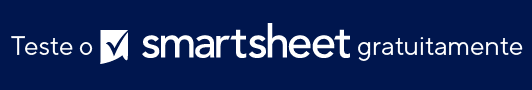 TÍTULO/DESCRIÇÃO DO PROCESSO DE PRODUÇÃOCRIADO PORESCOPOESCOPOESCOPONÚMERO DO PROCESSODATA DA EMISSÃO INICIALINVENTÁRIOINVENTÁRIOINVENTÁRIOVERSÃO ATUAL0.0.0LISTA DE MATERIAISTERCEIRIZAÇÃOENCAMINHAMENTOSTRABALHO EM ANDAMENTOCUSTOSCRONOGRAMA DA PRODUÇÃO PRINCIPALLISTA DE INSTRUÇÕES / ETAPASDATA PROJETADA 
DE CONCLUSÃODATA EFETIVA 
DA CONCLUSÃOAUTORIZADO PORAVISO DE ISENÇÃO DE RESPONSABILIDADEQualquer artigo, modelo ou informação fornecidos pela Smartsheet no site são apenas para referência. Embora nos esforcemos para manter as informações atualizadas e corretas, não fornecemos garantia de qualquer natureza, seja explícita ou implícita, a respeito da integridade, precisão, confiabilidade, adequação ou disponibilidade do site ou das informações, artigos, modelos ou gráficos contidos no site. Portanto, toda confiança que você depositar nessas informações será estritamente por sua própria conta e risco.